Учебные материалы к уроку «Вирусы» История открытия вирусов. 1) 1892 - Д.И. Ивановский описал возбудителя табачной мозаики в растениях 2) 1897 - Ф. Леффлер и П.Фрош (нем.) Обнаружили возбудителя болезни ящура у животных. 3).1898 г. - М.Бейеринк (нидерл.) Ввел понятие «вирус»4).1917 г.. - Ф. де Еррель (франц.) Открыл бактериофаги. 5).1935 г.. - В. Стэнли (америк.) Выделил вирус ТМ в кристаллической форме и доказал его молекулярную природу. (1946р.-Нобелевская премия)    Место вирусов в системе живой природы                        Живая природа              Империя Неклеточные формы жизни                     Царство Вира               ДНК вирусы       РНК вирусы Жизненный цикл вируса: Внеклеточная фаза - образует кристаллические скопления характерной для каждого вируса формы и размера. В таком состоянии они могут находиться десятки лет не теряя способности к заражению организмов. Внутриклеточная фаза - образование комплекса вирус - клетка во время размножения вируса. Строение вируса а) Молекула ДНК или РНК; б) Белковая оболочка, окружающая нуклеиновую кислоту - капсид Класификация вирусов: Простые. Состоят из нуклеиновой кислоты - ДНК или РНК - и белковой оболочки (капсида) Сложные. Состоят из нуклеиновой кислоты - ДНК или РНК, белковой оболочки, содержащие липопротеидную мембрану которая является частью плазматической мембраны клетки - хозяина, углеводы и ферменты. Классификация вирусов по типам капсидов. Различают три основных типа капсидов:   1.Икосаедрический  2.Спиральний   3 Сложный Форма капсида  в ДНК и РНК вирусов различна: в РНК вирусов только кубическая и спиральная, а в ДНК вирусов она кубическая, спиральная, сложная. Классификация вирусов по типу нуклеиновых кислот          ДЕЗОКСИВИРУСЫ                                                               РИБОВИРУСЫ 1) ДНК двухцепочная   2)ДНК одноцепочная       3)РНК двухцепочная         4)РНК одноцепочнаяаденовирусы                  крысиный вирус              вирусы раневых опухолей    ВТМ , грипп,герпевирусы                                                                 растений , ВИЧ               онкогенные РНК вирусыбактериофаги                                                                                                         полиомиэлит,вирусы оспы                                                                                                           бешенство, корьвирус гепатита                                                                                                        энтеровирусы.Механизмы проникновения вируса: На поверхности клетки есть особые рецепторные участки, а оболочка вируса имеет соответствующие прикрепительные белки "узнают" эти участки. Этим обеспечивается специфичность вирусов - они поражают только определенный тип клеток определенного вида организмов. Внутрь клетки вирус проникает такими путями: - Вирусные оболочки сливаются с клеточной мембраной (например, вирус гриппа); - Путем пиноцитоза; - Через поврежденные участки клеточной стенки. Защитные реакции организма против вирусных инфекций: 1) В ответ на проникновение вирусов, в организме человека и животных вырабатываются антитела белковой природы - иммуноглобулины. Они блокируют прикрепительные белки вируса и те не способны связываться с клеточной мембраной; 2) В ответ на проникновение вируса в клетку, могут производиться защитные белки - интерфероны, подавляющие размножение вирусов; 3) Клеточный иммунитет - способность определенных видов лейкоцитов распознавать инфицированные вирусами клетки и уничтожать их; 4) Организм  который перенес определенную вирусную инфекцию, сохраняет невосприимчивость к ее возбудителюЖизненный цикл бактериофага. 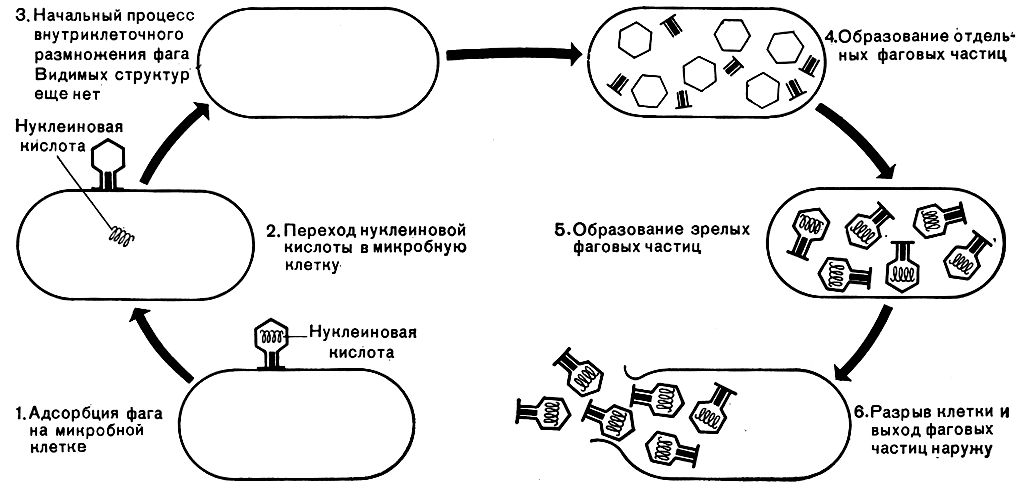 